A 2012 Social Accounting Matrix (SAM) for MozambiqueDirk van SeventerJune 2015Abstract: This paper documents a 2012 Social Accounting Matrix (SAM) for Mozambique. The SAM is built using Instituto Nacional de Estatística (INE) unpublished industry-level production accounts, commodity-level supply–demand balances and a Supply Matrix together with national accounts, IMF government and balance of payment statistics, all for the year 2012 and a Use Matrix and household and labour market survey data from a 2007 SAM for Mozambique. It provides a detailed representation of the Mozambican economy and separates 55 activities and commodities. Labour is disaggregated by education attainment level; and households by per capita expenditure quintiles for urban and rural areas. The SAM features production for home consumption as reported in the unpublished data made available by INE and identifies government, investment and foreign accounts. It is a suitable database for conducting economy-wide impact assessments, including SAM-based multiplier analysis and computable general equilibrium (CGE) modelling.List of acronymsCGE	Computable general equilibriumGDP	Gross domestic productINE	Instituto Nacional de EstatísticaSAM	Social accounting matrixSUT	Supply-use table 1	IntroductionThis paper outlines the construction of a 2012 social accounting matrix (SAM) for Mozambique. A SAM is a consistent data framework that captures the information contained in the national income and product accounts and a supply-use table (SUT), as well as the monetary flows between institutions. Since is an ex-post accounting framework, within its square matrix, total receipts must equal total payments for each account reported by the SAM. The required data is drawn from various sources and must therefore be compiled and made consistent. This process is valuable since it helps identify inconsistencies among statistical sources. For example, there are invariably differences between the incomes and expenditures reported in national household surveys and national accounts. SAMs are economy-wide databases which are used in conjunction with analytical techniques to strengthen the evidence underlying policy decisions. Section 2 reviews the general structure of SAMs and Section 3 presents the key features of a SAM for Mozambique. A number of steps are involved. The first step in constructing the Mozambican SAM is compiling national accounts and other official data sources into a consistent SAM framework. The second step then draws on survey information to disaggregate labour and household accounts. Given the diversity and inaccuracy of survey data sources, the prior SAM is invariably inconsistent (i.e., there are inequalities between household receipts and payments). Section 4 describes the data sources used to construct the prior SAM and the balancing procedure of SAM accounts. Section 5 reports on some key data issues that were noted during the compilation process which highlights the need for further work on this SAM. Section 6 offers a snapshot picture of the Mozambique economy through the lens of the SAM.This SAM is based on INE unpublished industry-level production accounts, commodity-level supply–demand balances and a Supply Matrix for 2012 together with IMF’s Government Finance Statistics and Balance of Payment Statistics and selected data from the 2007 SAM. It was constructed in a collaboration of the World Bank, Instituto Nacional de Estatística (INE), Mozambique’s Ministry of Economics and Finance, the International Food Policy Research Institute (IFPRI) and the United Nations University’s World Institute for Development Economics Research (UNU-WIDER. 2	General structure of SAMsA SAM is an economy-wide data framework that usually represents the real economy of a single country. More technically, a SAM is a square matrix in which each account is represented by a row and column. Each cell shows the payment from the account of its column to the account of its row – the incomes of an account appear along its row, its expenditures down its column. The underlying principle of double-entry accounting requires that, for each account in the SAM, total revenue (row total) equals total expenditure (column total). Table 1 shows an aggregate SAM (with verbal explanations in place of numbers) with specific reference to data for Mozambique. Table 1: Basic structure of a 2012 SAM for MozambiqueSource: see text.The SAM distinguishes between ‘activities’ (the entities that carry out production) and ‘commodities’ (representing markets for goods and non-factor services). SAM flows are valued at producers’ prices in the activity accounts and at market prices (including indirect commodity taxes and transactions costs) in the commodity accounts. The commodities are activity outputs, either exported or sold domestically, and imports. In the activity columns, payments are made to commodities (intermediate demand), and factors of production (value-added comprising of operating surplus and compensation of employees, land and/or livestock). In the commodity columns, payments are made to domestic activities, the rest of the world, and various tax accounts (for domestic and import taxes). This treatment provides the data needed to model imports as perfect or imperfect substitutes vis-à-vis domestic production. The government is disaggregated into a core government account and different tax collection accounts, one for each tax type identified in the data. This disaggregation is necessary since otherwise the economic interpretation of some payments can be ambiguous. In the SAM, direct payments between the enterprises, households, government and the rest of the world are reserved for transfers as reported in the national accounts, government and balance of payment statistics. In the case of Mozambique, we draw on IMF’s government finance statistics and balance of payment statistics. Note that payments from the government to factors (for the labour services provided by public sector employees) are captured in the government services activity. Government consumption demand is a purchase of the output from the government services activity, which in turn, pays labour.The SAM contains a number of factors of production, which earn incomes from their use in the production process, and then pay their incomes to enterprises, households, government and the rest of the world. Indirect capital earnings or enterprise profits are taxed according to average corporate tax rates and some profits may be repatriated abroad. The remaining capital earnings, together with labour earnings are paid to households. Households use their incomes to pay taxes, make transfers, save, and consume domestically produced and imported commodities.3	 Constructing the prior SAMThe initial task in building a SAM involves compiling data from various sources into the SAM framework. For Mozambique, this information was drawn from unpublished INE data together with IMF published government finance statistics and balance of payment statistics and other selected data from the 2007 SAM.The INE unpublished industry-level production accounts, commodity-level supply–demand balances and a Supply Matrix for 2012 are consistent with each other (barring some rounding difference). The government finance and balance of payment data other than the INE data involves macro accounts and do not require adjustment. Where they overlap with the INE data, the latter is used. The Use Matrix taken from the 2007 SAM is fitted to the INE activities’ intermediate use data and their commodities’ intermediate sales estimates using biproportional scaling. The Use Matrix had to be subjected to minor manual adjustment to ensure a solution to this scaling. Although household and labour force survey data are available from INE (2009), we use the data that was processed for the 2007 SAM for reasons of convenience as the level of disaggregation is very similar.Table 2: 2012 Macro SAM for Mozambique (billions of Rands)Source: see text.The macro SAM shown in Table 2 is an aggregation of the more detailed micro SAM. The rest of this section explains how each macro SAM entry is derived and disaggregated to arrive at the prior micro SAM. Each entry in the SAM is discussed below. The notation for SAM entries is (row, column) and the values are in billions of 2012 Meticals. The final disaggregated SAM is quite large and is included in the accompanying Excel workbook.4	Balancing the SAMThe balancing procedure takes places in two stages. First, a detailed SAM was constructed that contains aggregate entries for factors and households (known from here as the SUTSAM). As mentioned at the start of the previous section, the core data of this SUTSAM is derived from INE’s unpublished industry-level production accounts, commodity-level supply–demand balances and a Supply Matrix for 2012. Aggregation of these data sources is reported in Appendix A. These data source are consistent with each other (barring some rounding difference). The government finance and the balance of payment data other than the INE data involves macro accounts and do not require adjustment. Where they overlap such as with total government expenditure on goods and services and total exports and total imports, the INE data is used. The Use Matrix taken from the 2007 SAM is fitted to the INE activities’s intermediate use estimates and their commodities’ intermediate sales estimates, using biproportional scaling. The Use Matrix had to undergo minor manual adjustment to ensure a solution to this scaling.In order to complete the SUTSAM, minor rounding errors in INE’s data were made to be absorbed by household expenditure as it has the widest possible coverage across both commodities and activities—with the latter representing own consumption of goods produced.After balancing the SUTSAM, it was then disaggregated across factors and households using the 2008/9 household survey data previously used for the 2007 SAM. Since the aggregate SUTSAM is balanced, this results in imbalances for the household accounts only. These household accounts were balanced by biproportional scaling of the income distribution matrix. All sources of household income and household expenditure were initially disaggregated using the 2008/9 household survey data as previously used for the 2007 SAM. The resulting total income was compared with the total outlays of each household. Adjustments were made by scaling across the income sources while the target household income/expenditure total for the final balanced SAM was set to be the household outlay totals. Imbalances were therefore eliminated while holding all other non-household-related entries of the SUTSAM constant. Finally, all operating surplus payments by the three livestock industries are reallocated to a newly created production factor ‘livestock’.  The receipts by the livestock production factor account are paid directly to households according to the shares of the underlying 2008/9 household survey that was also used in the 2007 SAM. These receipts are subtracted from the payments by capital to enterprises and by enterprises to households. In that way, no rebalancing is required. By doing so, the assumption is made that all livestock is directly owned by households and that the income tax and savings rates of households apply to this stream of income instead of those of enterprises.5	Data issuesWhile the SAM construction described above can be considered as the acceptable given the data sources at hand, a number of improvement can be considered in the near future. They are:Breakdown of value added. INE’s production accounts reports on value added by industry but not its breakdown into labour, capital and land. INE is expected to complete these estimates during the second half of 2015. For our purposes, we currently make use of a breakdown that is derived from the 2007 SAM.Breakdown of household and labour. INE is currently in the process of conducting a new household and labour force survey as a follow-up for the one that took place in 2008/09. Although the first results are out (INE 2015) they refer to the period August-October 2014. Full results are expected to be released in the second half of 2015. Using the first results would require making seasonal adjustments based on the survey that took place in 2008/09. This was considered a suboptimal solution and it was decided at this stage to continue using the 2008/9 survey (INE 2009). Related to the previous comment, the unpublished INE activity production accounts makes a distinction between domestic marketed output and output for own consumption. Likewise, the unpublished INE commodity supply–demand balance identifies home consumption. After some rearranging we were able to report this in an internally consistent way in our 2012 SAM. However, the 2008/9 household survey data that is used for the 2007 SAM and which we have adopted for this 2012 SAM does not offer a breakdown of own consumption by household income groups. While awaiting the new survey results, we adopted the rule that no urban households other than the lowest quintile engages in home production and consumption. The exception is for home consumption of real estate services (imputed rent) which have been distributed across all households and geographic (rural/urban) areas according to the 2008/9 survey results used for the 2007 SAM.The Use Matrix is at this stage derived from the 2007 SAM. Earlier, we mentioned that we had to make several manual adjustments in order to fit the Use Matrix to the INE industry and commodity-level intermediate use and sales respectively. Moreover, it appears that several further manual adjustments have been made in the past and that the origin of the Use Matrix dates back well into the 1990s (Arndt et al. 1998). It is recommended that recent enterprise surveys are explored in order to construct a new Use Matrix.There seems to be considerable discrepancies between the IMF’s government finance and balance of payment statistics on key variables that are also available from the unpublished INE data. For example, the INE data is about 20% higher than the IMF for government expenditure and more than 40% lower for taxes on goods and services. While we use the INE unpublished data where there is overlap, it does raise questions about the data on primary incomes and current transfers drawn from the IMF. Somewhat smaller but otherwise similar differences in terms of direction are recorded between the INE unpublished data that we use for purposes of the 2012 SAM and their Statistical Yearbook (INE 2014: 92). Recordings of imports and exports also vary across the three sources: INE unpublished, INE Statistical Yearbook, and the IMF Balance of Payment Statistics. 6	Snapshot through the 2012 SAM lensIn this section, a first impression is reported of the structure of the Mozambique economy through the lens of the SAM. For activities and commodities, we aggregate up from the 55 available to 7 (See Appendix B). We start with the distribution of value added. It can be seen that although with almost 55%, services make the largest contribution to GDP, agriculture still accounts for close to 30% of GDP (at factor costs). Mining’s contribution is 3.5% while manufacturing’s is 12%. Most unskilled earnings are due in agriculture and most higher skilled earnings can be found in services.Table 3: Distribution of value added according to a 2012 SAM of Mozambique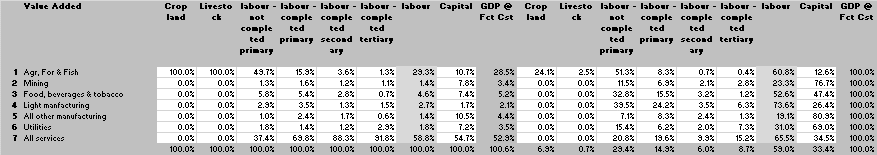 Source: see text.Only 13% of agriculture’s value added is distributed to capital, but if income from crop land and livestock is added in this rises to just under 40%. Labour earns therefore just over 60% of agriculture’s value added suggesting that commercial agriculture is an important income earner in rural areas. About 30% of total GDP (at factor costs) is earned by unskilled labour, and if primary schooled labour is added this rises to about 45%. In light manufacturing this is as much as almost 65%, hence the earnings of capital are low at just over 25%. As expected, relatively high capital shares of value added are recorded in other manufacturing (mainly metals and machinery) and utilities. Domestic marketed commodity supply consists of what if produced by local activities for the market (excluding what is produced for own consumption) plus sales and import taxes, margins and what is imported. In the next table it can be seen that the role of agriculture is much smaller than in the previous table as most of its output is for own consumption. On the other hand, agriculture accounts for a large part of the transaction margins, suggesting high cost distribution channels. Sales tax and import duties are mainly generated by food production and other manufacturing. Likewise, most imports are accounted for by these products.Table 4: Distribution of domestic marketed supply according to a 2012 SAM of Mozambique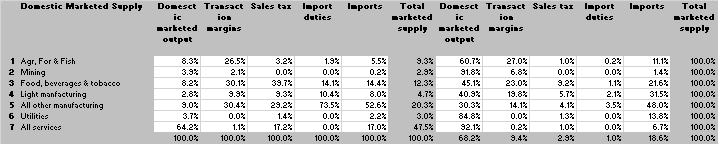 Source: see text.Household expenditure patterns for marketed consumption is reported in the next table. Food is the dominant item except for the highest two urban income quintiles. For the latter, services become most important but typical consumer goods (light and other manufacturing) do not seem to feature much in their (or any other) consumption basket.Table 5: Expenditure patterns of marketed consumption according to a 2012 SAM of Mozambique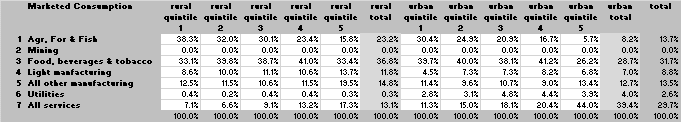 Source: see text.The dependence on food products become even more apparent when considering the expenditure patters of own consumption. As discussed earlier, by assumption, we have excluded all urban quintiles except the lowest. In the last row of the next table, we calculate the share of food products (include agriculture own and marketed consumption reported in the previous table) of total household expenditure. The shares range around 85% for the lowest rural three quintiles.Table 6: Expenditure patterns of own consumption according to a 2012 SAM of Mozambique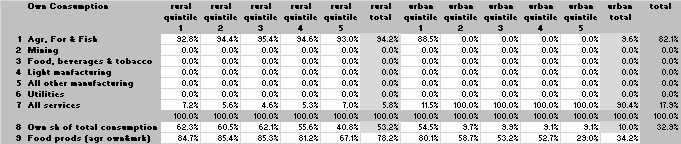 Source: see text.Own consumption of services (row 7) is mainly imputed rent associated with home ownership.Finally, we report on household income distribution and expenditure. Starting with the first, the next table shows that household income consist of earnings from crop land, livestock, labour, investment income from enterprises, government transfers and transfers from the rest of the world. As was observed earlier, the share of labour in rural household income is higher than perhaps expected, only slightly lower than in urban areas. Government transfers to households seem to have an urban bias but also appear to be relatively low. Note that the share these transfers in household income is the highest for the top urban quintile. It will be interesting to confirm this observation when the new household survey data becomes available.Table 7: Household income patterns according to a 2012 SAM of Mozambique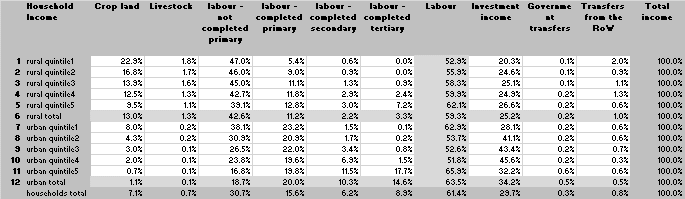 Source: see text.The last table shows household total outlay patterns. Obviously, expenditure on goods and services dominates. Income tax increases with income and from rural to urban households as expected. Nevertheless, the income tax collection rate does not reach more than 5.5%. Table 8: Household total outlay patterns according to a 2012 SAM of Mozambique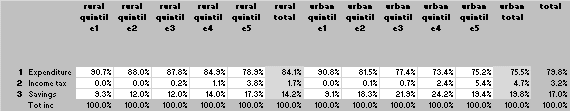 Source: see text.The savings rate is recorded to be about 10% for the lowest rural quintile and more than 20% for the higher urban quintiles. Such high savings rates are perhaps the result of limited forced savings channels through employer pension funds or lack of tax benefits and other government support.7	SummaryThis paper documented a 2012 Social Accounting Matrix (SAM) for Mozambique. The SAM is built using INE unpublished industry-level production accounts, commodity-level supply–demand balances and a Supply Matrix together with national accounts, IMF government and balance of payment statistics, all for the year 2012 and a Use Matrix and household and labour market survey data from a 2007 SAM for Mozambique. It provides a detailed representation of the Mozambican economy and separates 55 activities and commodities. Labour is disaggregated by education attainment level, and households by per capita expenditure quintiles for urban and rural areas. The SAM features production for home consumption as reported in the unpublished data made available by INE and identifies government, investment and foreign accounts. The core data for the SAM uses INE unpublished industry-level production accounts, commodity-level supply–demand balances and a Supply Matrix together with national accounts. Only minor inconsistencies were observed which were absorbed in an ad hoc manner. While the SAM construction described above can be considered as the acceptable given the data sources at hand, a number of improvements can be considered in the near future. They should focus on: A breakdown of value added by factors and activities. Breakdown of household and labour using the new household and labour force survey.The distinction between domestic marketed output and output for own consumption across household groups using the new household and labour force survey. Updating the Use Matrix using enterprise surveys.Discrepancies between national accounts and IMF Government Finance and Balance of Payment Statistics on key variables. The data was used to describe the Mozambique economy through the SAM lens. A number of observations were made, including relatively high wage earnings amongst low income rural households, high government transfers to high income urban households, low tax collection rates and high savings rates.ReferencesArndt, C., and J. Thurlow (2014). A 2007 Social Accounting Matrix (SAM) for Mozambique. Washington DC: International Food Policy Research Institute (IFPRI). http://ebrary.ifpri.org/utils/getfile/collection/p15738coll2/id/128888/filename/129099.pdf Arndt, C., A. Cruz, H. Tarp Jensen, S. Robinson, and F. Tarp (1998). ‘Social accounting matrices for Mozambique, 1994 and 1995’, IPRI TMD Working Paper 28, http://www.ifpri.org/publication/social-accounting-matrices-mozambique-1994-and-1995.Breisinger, C., M. Thomas and J. Thurlow (2009). ‘Social Accounting Matrices and Multiplier Analysis: An Introduction with Exercises’, Food Security in Practice Technical Guide 5, International Food Policy Research Institute, Washington DC, http://www.ifpri.org/sites/default/files/publications/sp5.pdf.INE (Instituto Nacional de Estatística) (2009). Inquérito ao Orçamento Familiar 2008/09 (IOF08). Maputo: Instituto Nacional de Estatística.INE (Instituto Nacional de Estatística) (2015). Inquérito aos Orçamentos Familiares (IOF) 2014-2015 – Iº Trimestre. Maputo: Instituto Nacional de Estatística; http://www.ine.gov.mz/operacoes-estatisticas/inqueritos/inquerito-sobre-orcamento-familiar/inquerito-aos-orcamentos-familiares-iof-2014-2015-2013-io-trimestre/view. INE (Instituto Nacional de Estatística). Unpublished industry-level production accounts, commodity level supply demand balances official and a Supply Matrix. Maputo: Instituto Nacional de Estatística.INE (Instituto Nacional de Estatística) (2014). Statistical Yearbook 2013 (Anuario Estatistico). Maputo: Instituto Nacional de Estatística.IMF (nd) Government Finance Statistics and Balance of Payment Statistics; http://elibrary-data.imf.org/DataExplorer.aspx.Pyatt, G. (1988). ‘A SAM Approach to Modelling’, Journal of Policy Modelling, 10(3): 327-352. Pyatt, G., and J. Round (1985). Social Accounting Matrices: A Basis for Planning, Washington DC: World Bank.Reinert, K.A., and D.W. Roland-Holst (1997). ‘Social Accounting Matrices’, in J.F. Francois and K.A. Reinert (eds) Applied Methods for Trade Policy Analysis: A Handbook, New York: Cambridge University Press. Robinson, S. and D.W. Roland-Holst (1988). ‘Macroeconomic Structure and Computable General Equilibrium Models’, Journal of Policy Modelling, 10(3): 353-375.ActivitiesCommoditiesLandLabourCapitalEnterprisesHouseholdsGovernment Net activity taxesNet product taxesImport dutiesIncome taxesChanges in inventoriesAccumulationRest of the worldActivitiesMarketed output of total domestic economyOutput for domestic consumptionGross outputCommoditiesIntermediate InputsTransaction marginsFinal marketed consumption expenditure by householdsFinal consumption expenditure by general governmentChange in inventoriesGross fixed capital formationExports of goods & servicesTotal demandLandCompensation for land useIncome from landLabourCompensation of employeesCompensation of Mozambican residents in the rest of the worldLabour incomeCapitalNet operating surplus + Consumption of fixed capital (Depreciation)Investment income (primary income) receiptsCapital incomeEnterprisesGross operating surplus of corporationsGovernment transfers to enterprisesCurrent transfers from the rest of the world to enterprisesEnterprise earningsHouseholdsHousehold earnings from land holdingsCompensation of residentsProperty and investment income received by householdsGovernment transfers to householdsCurrent transfers from the rest of the world to householdsHousehold earningsGovernmentProperty income of the governmentMiscellaneous transfers by enterprises to governmentGovernment transfers to other government units (can be netted out)Sales tax collected and transferred to the governmentImport duties collected and transferred to the governmentIncome and corporate tax collected and transferred to the governmentCurrent transfers from the rest of the world to governmentGovernment receiptsNet activity taxesNet other taxes on production in all industriesNet product taxesTaxes on productsNet taxes on products less import dutiesImport dutiesImport dutiesImport dutiesIncome taxesCorporate taxIncome tax on individualsCurrent taxes on incomeChanges in inventoriesChange in inventoriesChange in inventoriesAccumulationCorporate savingsHousehold savingsGovernment budget deficitBalance on the current accountSavingsRest of the worldImports of goods & servicesRemittances to non-resident workersInvestment income outflowsTransfers by enterprises to the rest of the worldGovernment transfers to the rest of the worldForeign exchange outflowsTotalGross outputTotal SupplyDistribution of income from landDistribution of labour incomeDistribution of capital incomeEnterprise outlaysHousehold outlaysGovernment outlaysNet other taxes on production in all industriesNet taxes on products less import dutiesTaxes on international trade and transactions: Import dutiesCurrent taxes on incomeChange in inventoriesGross fixed capital formation (investment) + change in inventories Foreign exchange inflowActivi-tiesCommodi-tiesLabourCapitalEnter-prisesHouse-holdsGovern-mentNet activity taxesNet product taxesImport dutiesIncome taxesChanges in invent-toriesAccumu-lationRest of the worldTotalActivities6,3446,344Commodities3,5241,908684145939397,662Labour1,45291,460Capital1,328401,367Enterprises8322422142871,576Households1,450360527307112,655Government64163188165412813746621,407Net activity taxes4141Net product taxes281281Import duties3737Income taxes182283466Changes in inventories1414Accumulation46153-70165608Rest of the world999111119361,165Total6,3447,6621,4601,3671,5762,6551,4074128137466146081,165i(Commodities, Activities)…MTmill305,248Intermediate consumption of total domestic economy. Available from unpublished INE industry production accounts. A breakdown by activities using commodities is based on a Use Matrix from the 2007 SAM.ii(Land, Activities)…MTmill26,834Compensation for land use. Part of gross value added with the latter available from unpublished INE industry production accounts. The breakdown of gross value added by factor and by activity is based on the 2007 SAM.iii(Labour, Activities)…MTmill230,316Compensation of employees. Part of gross value added with the latter available from unpublished INE industry production accounts. The breakdown by activity is based on the 2007 SAM while a further breakdown into labour categories is based on the 2008/09 Household Survey as used in the 2007 SAMiv(Capital, Activities)…MTmill133,173Net operating surplus plus consumption of fixed capital (depreciation). Part of gross value added with the latter available from unpublished INE industry production accounts. The breakdown is based on the 2007 SAM.v(Activities, Commodities)…MTmill595,842Marketed output of total domestic economy. Available from unpublished INE industry production accounts. A breakdown by activities making commodities implies homogeneity in production (characterised by a diagonal Supply Matrix).vi(Commodities, Commodities)…MTmill82,580Transaction margins. Available from unpublished INE commodity supply–demand balance accounts.vii(Net product taxes, Commodities)…MTmill25,039Taxes on products. Available from unpublished INE commodity supply–demand balance accounts.viii(Import duties, Commodities)…MTmill8,372Import duties. Available from unpublished INE commodity supply–demand balance accounts.ix(Rest of the world, Commodities)…MTmill162,189Imports of goods & services. Available from unpublished INE commodity supply–demand balance accounts.x(Households, Land)…MTmill26,834Household earnings from land holdings. Is equal to compensation for land use. A breakdown into household categories is based on the 2008/09 Household Survey as used in the 2007 SAM.xi(Households, Labour)…MTmill232,802Compensation of residents. Is calculated as compensation of employees plus remittances from residents abroad less remittances to non-resident workers. A breakdown into labour and household categories is based on the 2008/09 Household Survey as used in the 2007 SAM.xii(Rest of the world, Labour)…MTmill839Remittances to non-resident workers. Available from IMF balance of payments statistics (primary income flows). It is assumed that these remittance outflows only apply to the highest skilled labour category.xiii(Enterprises, Capital)…MTmill129,774Gross operating surplus of corporations. Derived as a residual by subtracting net primary income outflows and property income of the government from total gross operating surplus.xiv(Government, Capital)…MTmill449Property income of the government. Available from the IMF' government finance statistics.xv(Rest of the world, Capital)…MTmill4,698Investment income outflows. Available from IMF balance of payments statistics (primary income flows).xvi(Households, Enterprises)…MTmill115,261Property and investment income received by households. Derived as a residual by netting out transfers by households to - and from the government and the rest of the world and corporate tax and savings from gross operating surplus of corporations. A breakdown into household categories is based on the 2008/09 Household Survey as used in the 2007 SAM.xvii(Government, Enterprises)…MTmill8,467Miscellaneous transfers by enterprises to government. Available from the IMF' government finance statistics (social contribution, incidental sales and miscellaneous revenues)xviii(Income taxes, Enterprises)…MTmill26,709Corporate tax. Available from the IMF' government finance statisticsxix(Accumulation, Enterprises)…MTmill8,111Corporate savings. Assumed to be 5% (same as in 2007 SAM)xx(Rest of the world, Enterprises)…MTmill3,667Transfers by enterprises to the rest of the world. Available from IMF balance of payment statistics (Other current transfers).xxi(Activities, Households)…MTmill99,729Output for domestic consumption. Available from unpublished INE industry production accounts.xxii(Commodities, Households)…MTmill202,960Final consumption expenditure by households. Available from unpublished INE commodity supply–demand balance accounts. A breakdown into household categories is based on the 2008/09 Household Survey as used in the 2007 SAM.xxiii(Income taxes, Households)…MTmill12,015Income tax on individuals. Available from the IMF' government finance statistics. A breakdown into household categories is based on the 2008/09 Household Survey as used in the 2007 SAM.xxiv(Accumulation, Households)…MTmill64,379Household savings. Derived as a residual of household income and expenditure. A breakdown into household categories is based on the 2008/09 Household Survey as used in the 2007 SAM.xxv(Commodities, Government)…MTmill90,943Final consumption expenditure by general government. Available from unpublished INE commodity supply–demand balance accounts.xxvi(Enterprises, Government)…MTmill25,507Government transfers to enterprises. Available from the IMF government finance statisticsxxvii(Households, Government)…MTmill1,295Government transfers to households. Available from the IMF government finance statistics. A breakdown into household categories is based on the 2008/09 Household Survey as used in the 2007 SAM.xxviii(Government, Government)…MTmill2,257Government transfers to other government units (can be netted out). Available from the IMF government finance statisticsxxix(Accumulation, Government)…MTmill-17,899Government budget deficit. Derived as a residual of government revenues and expendituresxxx(Rest of the world, Government)…MTmill1,368Government transfers to the rest of the world. Available from the IMF government finance statistics (includes payments to international organisations and interest payments)xxxi(Government, Net product taxes)…MTmill25,039Sales tax collected and transferred to the government. Derived from elsewhere in the SAMxxxii(Government, Import duties)…MTmill8,372Import duties collected and transferred to the government. Derived from elsewhere in the SAMxxxiii(Government, Income taxes)…MTmill38,725Income and corporate tax collected and transferred to the government. Derived from elsewhere in the SAMxxxiv(Commodities, Changes in inventories)…MTmill8,538Change in inventories. Available from unpublished INE commodity supply–demand balance accounts.xxxv(Commodities, Accumulation)…MTmill64,722Gross fixed capital formation. Available from unpublished INE commodity supply–demand balance accounts.xxxvi(Changes in inventories, Accumulation)…MTmill8,538Change in inventories. Derived from elsewhere in the SAM and transferred to the accumulation account.xxxvii(Commodities, Rest of the world)…MTmill119,030Exports of goods & services. Available from unpublished INE commodity supply–demand balance accounts.xxxviii(Labour, Rest of the world)…MTmill3,325Compensation of Mozambican residents in the rest of the world. Available from IMF balance of payment statistics (primary income flows). A breakdown into labour categories is based on the 2008/09 Household Survey as used in the 2007 SAM.xxxix(Capital, Rest of the world)…MTmill1,748Investment income (primary income) receipts. Available from IMF balance of payment statistics (primary income flows).xl(Enterprises, Rest of the world)…MTmill6,934Current transfers from the rest of the world to enterprises. Available from IMF balance of payment statistics (other current transfers).xli(Households, Rest of the world)…MTmill2,891Current transfers from the rest of the world to households. Available from IMF balance of payment statistics (other current transfers). A breakdown into household categories is based on the 2008/09 Household Survey as used in the 2007 SAM.xlii(Government, Rest of the world)…MTmill20,162Current transfers from the rest of the world to government. Available from IMF balance of payment statistics (other current transfers).xliii(Accumulation, Rest of the world)…MTmill18,669Balance on the current account. Derived as a residual of receipts from and payments to the rest of the worldAppendix A: Mapping from INE to SAM Activity and CommodityAppendix A: Mapping from INE to SAM Activity and CommodityAppendix A: Mapping from INE to SAM Activity and CommodityAppendix A: Mapping from INE to SAM Activity and CommodityAppendix A: Mapping from INE to SAM Activity and CommodityAppendix A: Mapping from INE to SAM Activity and CommodityAppendix A: Mapping from INE to SAM Activity and CommoditySAM CodeSAM DescriptionINE Activity CodeINE Activity DescriptionINE Commodity CodeINE Commodity DescriptionocerOther cerealsR011AgriculturaP01111-1TrigomaizMaizeR011AgriculturaP01111-2MilhosorgSorghum and milletR011AgriculturaP01111-9Mapira, mexoeira e outro cereais em grãopulsPulsesR011AgriculturaP01112-1FeijãognutGroundnutsR011AgriculturaP01112-2AmendoimriceRiceR011AgriculturaP01120Arroz em cascacassCassavaR011AgriculturaP01131MandiocarootOther rootsR011AgriculturaP01139-1Outros tubérculos e raízesvegeVegetablesR011AgriculturaP01139-2Produtos hortícolassugrSugar caneR011AgriculturaP01140Cana de açúcartobaTobaccoR011AgriculturaP01150Tabaco-folhacottCotton and fibresR011AgriculturaP01161Algodão-caroçofruiFruits and nutsR011AgriculturaP01200Frutos frescosfruiFruits and nutsR011AgriculturaP01231CajúoilsOther oilseedsR011AgriculturaP01240-1Copra e cocoocrpOther cropsR011AgriculturaP01240-9JatrofacoffCoffee and teaR011AgriculturaP01251Chá-folhaocrpOther cropsR011AgriculturaP01291Outros produtos agrícolas de uso industrialocrpOther cropsR011AgriculturaP01292Outros produtos agrícolas não industriaiscattCattleR014Produção animalP01410Gado bovinoolivOther livestockR014Produção animalP01420Gado ovino e caprinoolivOther livestockR014Produção animalP01430Gado suínopoulPoultryR014Produção animalP01440-1Aves vivaspoulPoultryR014Produção animalP01440-2Ovos frescosolivOther livestockR014Produção animalP01499-1Animais selvagens e outros comestíveisolivOther livestockR014Produção animalP01499-9Produtos de origem animalforeForestryR020Silvicultura, exploração florestal e actividades relacionadasP02200-1Lenha e carvão vegetalforeForestryR020Silvicultura, exploração florestal e actividades relacionadasP02200-2Madeira em toros e outros produtos da silviculturaforeForestryR020Silvicultura, exploração florestal e actividades relacionadasP02300Outros produtos florestais, excepto madeirafishFishingR030Pesca, aquacultura, e actividades dos serviços relacionadosP03111-1Peixes frescos, refrigeradosfishFishingR030Pesca, aquacultura, e actividades dos serviços relacionadosP03111-2Camarão, gamba e lagostafishFishingR030Pesca, aquacultura, e actividades dos serviços relacionadosP03111-3Outros produtos da pescacoalCoal and ligniteR051Extracção de carvãoP05100Carvão  mineralngasNatural gasR062Extracção de gás natural  e condensadosP06201Gás natural, liquefeito ou no estado gasosongasNatural gasR062Extracção de gás natural  e condensadosP06202Condensados de gás naturalominOther miningR070Extracção e preparação de de minérios metálicosP07291BauxiteominOther miningR070Extracção e preparação de de minérios metálicosP07299Outros minerais metálicosominOther miningR080Outras indústrias extrativasP08100Pedra, argila e areiaominOther miningR080Outras indústrias extrativasP08991Pedras preciosas e semi-preciosasominOther miningR080Outras indústrias extrativasP08999Outros minerais não metálicosmeatMeatR101Abate de animais, preparacao e conservaçao de carne e de produtos a base de carneP10101-1Carne de bovinomeatMeatR101Abate de animais, preparacao e conservaçao de carne e de produtos a base de carneP10101-2Carne de suinomeatMeatR101Abate de animais, preparacao e conservaçao de carne e de produtos a base de carneP10101-3Carne de outros animais domesticados, excepto avesmeatMeatR101Abate de animais, preparacao e conservaçao de carne e de produtos a base de carneP10101-8Peles e couroAppendix A (cont): Mapping from INE to SAM Activity and CommodityAppendix A (cont): Mapping from INE to SAM Activity and CommodityAppendix A (cont): Mapping from INE to SAM Activity and CommodityAppendix A (cont): Mapping from INE to SAM Activity and CommodityAppendix A (cont): Mapping from INE to SAM Activity and CommodityAppendix A (cont): Mapping from INE to SAM Activity and CommodityAppendix A (cont): Mapping from INE to SAM Activity and CommodityAppendix A (cont): Mapping from INE to SAM Activity and CommodityAppendix A (cont): Mapping from INE to SAM Activity and CommodityAppendix A (cont): Mapping from INE to SAM Activity and CommodityAppendix A (cont): Mapping from INE to SAM Activity and CommoditySAM CodeSAM DescriptionINE Activity CodeINE Activity CodeINE Activity DescriptionINE Activity DescriptionINE Commodity CodeINE Commodity CodeINE Commodity DescriptionINE Commodity DescriptionmeatMeatMeatR101R101Abate de animais, preparacao e conservaçao de carne e de produtos a base de carneAbate de animais, preparacao e conservaçao de carne e de produtos a base de carneP10102P10102Carne de avesmeatMeatMeatR101R101Abate de animais, preparacao e conservaçao de carne e de produtos a base de carneAbate de animais, preparacao e conservaçao de carne e de produtos a base de carneP10104P10104Produtos a base de carnefoodOther foodsOther foodsR107R107Fabricação de outros produtos alimentares diversos, n.e.Fabricação de outros produtos alimentares diversos, n.e.P10200P10200Produtos da pesca preparados e em conservafoodOther foodsOther foodsR107R107Fabricação de outros produtos alimentares diversos, n.e.Fabricação de outros produtos alimentares diversos, n.e.P10301P10301Frutos e produtos vegetais transformados incl sumosfoodOther foodsOther foodsR107R107Fabricação de outros produtos alimentares diversos, n.e.Fabricação de outros produtos alimentares diversos, n.e.P10302P10302Amêndoa de cajú inteira e partidafoodOther foodsOther foodsR107R107Fabricação de outros produtos alimentares diversos, n.e.Fabricação de outros produtos alimentares diversos, n.e.P10400P10400Óleos vegetais e animaisfoodOther foodsOther foodsR107R107Fabricação de outros produtos alimentares diversos, n.e.Fabricação de outros produtos alimentares diversos, n.e.P10500P10500Leite processado e derivadoscvgpCereal and vegetable processingCereal and vegetable processingR106R106Transformação de cereais e leguminosas; fabricação de raçõesTransformação de cereais e leguminosas; fabricação de raçõesP10611-1P10611-1Farinha de trigocvgpCereal and vegetable processingCereal and vegetable processingR106R106Transformação de cereais e leguminosas; fabricação de raçõesTransformação de cereais e leguminosas; fabricação de raçõesP10611-2P10611-2Farinha de milhocvgpCereal and vegetable processingCereal and vegetable processingR106R106Transformação de cereais e leguminosas; fabricação de raçõesTransformação de cereais e leguminosas; fabricação de raçõesP10612P10612Farinha de mandioca e derivados, inclui tapiocacvgpCereal and vegetable processingCereal and vegetable processingR106R106Transformação de cereais e leguminosas; fabricação de raçõesTransformação de cereais e leguminosas; fabricação de raçõesP10613P10613Arroz descascadocvgpCereal and vegetable processingCereal and vegetable processingR106R106Transformação de cereais e leguminosas; fabricação de raçõesTransformação de cereais e leguminosas; fabricação de raçõesP10619P10619Outros produtos e serviços de moagemfoodOther foodsOther foodsR107R107Fabricação de outros produtos alimentares diversos, n.e.Fabricação de outros produtos alimentares diversos, n.e.P10710P10710Pão, e produtos de pastelaria e doçariafoodOther foodsOther foodsR107R107Fabricação de outros produtos alimentares diversos, n.e.Fabricação de outros produtos alimentares diversos, n.e.P10730P10730Açúcar e Melaço de açúcarfoodOther foodsOther foodsR107R107Fabricação de outros produtos alimentares diversos, n.e.Fabricação de outros produtos alimentares diversos, n.e.P10750P10750Massas alimentíciasfoodOther foodsOther foodsR107R107Fabricação de outros produtos alimentares diversos, n.e.Fabricação de outros produtos alimentares diversos, n.e.P10790P10790Outros produtos das indústrias alimentíciascvgpCereal and vegetable processingCereal and vegetable processingR106R106Transformação de cereais e leguminosas; fabricação de raçõesTransformação de cereais e leguminosas; fabricação de raçõesP10800P10800RaçõesbeveBeveragesBeveragesR110R110Fabricação de bebidas e tabacoFabricação de bebidas e tabacoP11010-1P11010-1Aguardentes e outras bebidas espirituosasbeveBeveragesBeveragesR110R110Fabricação de bebidas e tabacoFabricação de bebidas e tabacoP11010-2P11010-2Bebidas alcóolicas tradicionaisbeveBeveragesBeveragesR110R110Fabricação de bebidas e tabacoFabricação de bebidas e tabacoP11020P11020VinhobeveBeveragesBeveragesR110R110Fabricação de bebidas e tabacoFabricação de bebidas e tabacoP11030P11030Cerveja e maltebeveBeveragesBeveragesR110R110Fabricação de bebidas e tabacoFabricação de bebidas e tabacoP11041P11041Águas minerais e bebidas refrigerantes não alcoólicas ptobTobacco processingTobacco processingR110R110Fabricação de bebidas e tabacoFabricação de bebidas e tabacoP12002P12002Cigarros, de charutos e similarestextTextilesTextilesR130R130Fabricação de artigos têxteis e vestuário Fabricação de artigos têxteis e vestuário P13111-1P13111-1Fibra de algodãotextTextilesTextilesR130R130Fabricação de artigos têxteis e vestuário Fabricação de artigos têxteis e vestuário P13111-2P13111-2Outros produtos de fiaçãotextTextilesTextilesR130R130Fabricação de artigos têxteis e vestuário Fabricação de artigos têxteis e vestuário P13900P13900Produtos têxteis, malhas e tapecariaclthClothingClothingR130R130Fabricação de artigos têxteis e vestuário Fabricação de artigos têxteis e vestuário P14100P14100Vestuário, excepto de plásticoleatLeather and footwearLeather and footwearR150R150Preparação de couro e artigos de couro Preparação de couro e artigos de couro P15000P15000Curtumes, calçado e artigos de courowoodWood and paperWood and paperR160R160Industria de madeira e da cortica excepto mobiliarioIndustria de madeira e da cortica excepto mobiliarioP16000P16000Produtos da serração de madeira, folhados e contraplacados, carpintariawoodWood and paperWood and paperR170R170Produção de papel e impressãoProdução de papel e impressãoP17000P17000Papel e artigos de papel e cartãowoodWood and paperWood and paperR170R170Produção de papel e impressãoProdução de papel e impressãoP18100P18100ImpressãopetrPetroleumPetroleumR200R200Fabricação de produtos quimicos, plásticos e de borrachaFabricação de produtos quimicos, plásticos e de borrachaP19200-1P19200-1GasolinapetrPetroleumPetroleumR200R200Fabricação de produtos quimicos, plásticos e de borrachaFabricação de produtos quimicos, plásticos e de borrachaP19200-2P19200-2GasóleopetrPetroleumPetroleumR200R200Fabricação de produtos quimicos, plásticos e de borrachaFabricação de produtos quimicos, plásticos e de borrachaP19200-3P19200-3Outros combústíveis derivados do petróleopetrPetroleumPetroleumR200R200Fabricação de produtos quimicos, plásticos e de borrachaFabricação de produtos quimicos, plásticos e de borrachaP19200-9P19200-9Óleos e massas lubrificantes, inclui betumechemChemicalsChemicalsR200R200Fabricação de produtos quimicos, plásticos e de borrachaFabricação de produtos quimicos, plásticos e de borrachaP20100P20100Outros produtos químicos industriaischemChemicalsChemicalsR200R200Fabricação de produtos quimicos, plásticos e de borrachaFabricação de produtos quimicos, plásticos e de borrachaP20210P20210Adubos e pestecidaschemChemicalsChemicalsR200R200Fabricação de produtos quimicos, plásticos e de borrachaFabricação de produtos quimicos, plásticos e de borrachaP20220P20220Tintas, vernizes, resinas sintéticas e materiais plásticaschemChemicalsChemicalsR200R200Fabricação de produtos quimicos, plásticos e de borrachaFabricação de produtos quimicos, plásticos e de borrachaP20231P20231Sabões e sabonetes, detergentes, produtos de limpezachemChemicalsChemicalsR200R200Fabricação de produtos quimicos, plásticos e de borrachaFabricação de produtos quimicos, plásticos e de borrachaP20290P20290Produtos químicos diversoschemChemicalsChemicalsR200R200Fabricação de produtos quimicos, plásticos e de borrachaFabricação de produtos quimicos, plásticos e de borrachaP21000P21000Produtos farmacêuticoschemChemicalsChemicalsR200R200Fabricação de produtos quimicos, plásticos e de borrachaFabricação de produtos quimicos, plásticos e de borrachaP22110P22110Pneus e câmaras de archemChemicalsChemicalsR200R200Fabricação de produtos quimicos, plásticos e de borrachaFabricação de produtos quimicos, plásticos e de borrachaP22190P22190Outros artigos de borrachachemChemicalsChemicalsR200R200Fabricação de produtos quimicos, plásticos e de borrachaFabricação de produtos quimicos, plásticos e de borrachaP22200P22200Artigos de plásticonmetNon-metal mineralsNon-metal mineralsR230R230Fabricação de produtos minerais não metálicosFabricação de produtos minerais não metálicosP23100P23100Vidro e artigos de vidronmetNon-metal mineralsNon-metal mineralsR230R230Fabricação de produtos minerais não metálicosFabricação de produtos minerais não metálicosP23920P23920Materiais de barro para a construçãonmetNon-metal mineralsNon-metal mineralsR230R230Fabricação de produtos minerais não metálicosFabricação de produtos minerais não metálicosP23910P23910Artigos de porcelana, faiança e grésnmetNon-metal mineralsNon-metal mineralsR230R230Fabricação de produtos minerais não metálicosFabricação de produtos minerais não metálicosP23941P23941Cimento e clinquernmetNon-metal mineralsNon-metal mineralsR230R230Fabricação de produtos minerais não metálicosFabricação de produtos minerais não metálicosP23950P23950Produtos de fibrocimentoç cal e gesso ou (Fabricação de produtos de betão)nmetNon-metal mineralsNon-metal mineralsR230R230Fabricação de produtos minerais não metálicosFabricação de produtos minerais não metálicosP23960P23960Pedra para construção e outros produtos nao metalicosmetlMetals and metal productsMetals and metal productsR241R241Indústria metalúrgica de baseIndústria metalúrgica de baseP24100-1P24100-1Produtos laminados de ferro e açometlMetals and metal productsMetals and metal productsR241R241Indústria metalúrgica de baseIndústria metalúrgica de baseP24100-2P24100-2Varão, arame e tubos de ferro ou açometlMetals and metal productsMetals and metal productsR241R241Indústria metalúrgica de baseIndústria metalúrgica de baseP24100-3P24100-3Outros produtos básicos de ferro ou açometlMetals and metal productsMetals and metal productsR242R242Indústria de aluminio de baseIndústria de aluminio de baseP24200-1P24200-1AluminiometlMetals and metal productsMetals and metal productsR241R241Indústria metalúrgica de baseIndústria metalúrgica de baseP24200-2P24200-2Outros produtos da industria basica de metais não ferrososmachMachinery and equipmentMachinery and equipmentR250R250Fabricação de prod. metálicos incluido maquinas e equip.Fabricação de prod. metálicos incluido maquinas e equip.P25110P25110Elementos de construção em metalmachMachinery and equipmentMachinery and equipmentR250R250Fabricação de prod. metálicos incluido maquinas e equip.Fabricação de prod. metálicos incluido maquinas e equip.P25930P25930Cutelarias, ferramentas manuaismachMachinery and equipmentMachinery and equipmentR250R250Fabricação de prod. metálicos incluido maquinas e equip.Fabricação de prod. metálicos incluido maquinas e equip.P25990P25990Outros produtos metálicosmachMachinery and equipmentMachinery and equipmentR250R250Fabricação de prod. metálicos incluido maquinas e equip.Fabricação de prod. metálicos incluido maquinas e equip.P26200P26200Maquinas de escritorio e equipamentomachMachinery and equipmentMachinery and equipmentR250R250Fabricação de prod. metálicos incluido maquinas e equip.Fabricação de prod. metálicos incluido maquinas e equip.P26400P26400Equipamento e aparelhos de radio, TV e comunicacoesmachMachinery and equipmentMachinery and equipmentR250R250Fabricação de prod. metálicos incluido maquinas e equip.Fabricação de prod. metálicos incluido maquinas e equip.P26999P26999Outros produtos electrónicos e ópticosmachMachinery and equipmentMachinery and equipmentR250R250Fabricação de prod. metálicos incluido maquinas e equip.Fabricação de prod. metálicos incluido maquinas e equip.P27500P27500Aparelhos para uso doméstico, electrico e não electricomachMachinery and equipmentMachinery and equipmentR250R250Fabricação de prod. metálicos incluido maquinas e equip.Fabricação de prod. metálicos incluido maquinas e equip.P27900P27900Maquinas e aparelhos electricas exc. para uso domésticomachMachinery and equipmentMachinery and equipmentR250R250Fabricação de prod. metálicos incluido maquinas e equip.Fabricação de prod. metálicos incluido maquinas e equip.P28210P28210Tractores e seus acessórios, maquinas e equipamentos agricolasmachMachinery and equipmentMachinery and equipmentR250R250Fabricação de prod. metálicos incluido maquinas e equip.Fabricação de prod. metálicos incluido maquinas e equip.P28240P28240Máquinas para as indústrias extractivas e para construçãomachMachinery and equipmentMachinery and equipmentR250R250Fabricação de prod. metálicos incluido maquinas e equip.Fabricação de prod. metálicos incluido maquinas e equip.P28999P28999Outras maquinarias e equipamentomachMachinery and equipmentMachinery and equipmentR250R250Fabricação de prod. metálicos incluido maquinas e equip.Fabricação de prod. metálicos incluido maquinas e equip.P29100-1P29100-1Automóveis para o transporte de passageirosmachMachinery and equipmentMachinery and equipmentR250R250Fabricação de prod. metálicos incluido maquinas e equip.Fabricação de prod. metálicos incluido maquinas e equip.P29100-2P29100-2Outros automóveis (incl. machimbombos)machMachinery and equipmentMachinery and equipmentR250R250Fabricação de prod. metálicos incluido maquinas e equip.Fabricação de prod. metálicos incluido maquinas e equip.P29300P29300Partes, peças separadas e acessórios de automveismachMachinery and equipmentMachinery and equipmentR250R250Fabricação de prod. metálicos incluido maquinas e equip.Fabricação de prod. metálicos incluido maquinas e equip.P30000P30000Outro material de transporte n.e.c.omanOther manufacturingOther manufacturingR310R310Fabricação de mobiliário (não madeira) e outrras indústrias transformadorasFabricação de mobiliário (não madeira) e outrras indústrias transformadorasP31000P31000MobíliaomanOther manufacturingOther manufacturingR310R310Fabricação de mobiliário (não madeira) e outrras indústrias transformadorasFabricação de mobiliário (não madeira) e outrras indústrias transformadorasP32000P32000Outros produtos transformados não especificadosmachMachinery and equipmentMachinery and equipmentR250R250Fabricação de prod. metálicos incluido maquinas e equip.Fabricação de prod. metálicos incluido maquinas e equip.P33000P33000Reparação e manutenção de produtos metálicos, máquinas e equipamentoselecElectricity, gas and steamElectricity, gas and steamR351R351Produção, transporte, distribuição  e comércio de electricidadeProdução, transporte, distribuição  e comércio de electricidadeP35100P35100ElectricidadeelecElectricity, gas and steamElectricity, gas and steamR352R352Produção de gás; distribuição de combustíveis gasosos por condutas e comércio de gás por conduta Produção de gás; distribuição de combustíveis gasosos por condutas e comércio de gás por conduta P35200P35200GaswatrWater supply and sewageWater supply and sewageR360R360Captação, tratamento  e distribuição de água  Captação, tratamento  e distribuição de água  P36000P36000Captação, tratamento  e distribuição de água  watrWater supply and sewageWater supply and sewageR380R380Recolha, tratamento, etc. de águas residuais, lixo, resíduos; descontaminaçãoRecolha, tratamento, etc. de águas residuais, lixo, resíduos; descontaminaçãoP38000P38000Recolha, tratamento, etc. de águas residuais, lixo, resíduos; descontaminaçãoconsConstructionConstructionR410R410Construção geral de edificios e e desenvolvimento de projectos de edificiosConstrução geral de edificios e e desenvolvimento de projectos de edificiosP41000P41000Construção  de edifícios (residenciais e não residenciais) consConstructionConstructionR421R421Construção de auto-estradas, pontes, aeroportos e vias ferreasConstrução de auto-estradas, pontes, aeroportos e vias ferreasP42100P42100Construcao de auto-estradas, estradas, pontes, aeroportos e vias ferreasconsConstructionConstructionR422R422Construção de redes de transporte de agua, distribuição de energia, de telecomunicacoes e outras redesConstrução de redes de transporte de agua, distribuição de energia, de telecomunicacoes e outras redesP42200P42200Construcao de redes de transporte de agua, distribuicao de energia, de telecomunicacoes e outras redestradWholesale and retail tradeWholesale and retail tradeR451R451Comercio por grosso e a retalhoComercio por grosso e a retalhoP45100P45100Serviços de comérciotradWholesale and retail tradeWholesale and retail tradeR452R452Manutenção e reparação de veiculos automoveis e motociclosManutenção e reparação de veiculos automoveis e motociclosP45200P45200Reparação de veículostranTransportation and storageTransportation and storageR491R491Transporte ferroviarioTransporte ferroviarioP49110P49110Transporte ferroviário de passageirostranTransportation and storageTransportation and storageR491R491Transporte ferroviarioTransporte ferroviarioP49120P49120Transporte ferroviário de mercadoriastranTransportation and storageTransportation and storageR492R492Transporte rodoviarioTransporte rodoviarioP49210P49210Transporte rodoviário de passageirostranTransportation and storageTransportation and storageR492R492Transporte rodoviarioTransporte rodoviarioP49230P49230Transporte rodoviário de mercadoriastranTransportation and storageTransportation and storageR493R493Oleodutos e gasodutosOleodutos e gasodutosP49300-1P49300-1Transporte por oleodutostranTransportation and storageTransportation and storageR493R493Oleodutos e gasodutosOleodutos e gasodutosP49300-2P49300-2Transporte por gasodutotranTransportation and storageTransportation and storageR500R500Transportes por águaTransportes por águaP50000P50000Transporte marítimo e cabotagemtranTransportation and storageTransportation and storageR510R510Transportes aéreoTransportes aéreoP51000P51000Transporte aéreotranTransportation and storageTransportation and storageR520R520Armazenagem e actividades auxiliares dos transportesArmazenagem e actividades auxiliares dos transportesP52240P52240Serviços anexos e auxiliares dos transportescommInformation and communicationInformation and communicationR530R530Actividades postais e dos correiosActividades postais e dos correiosP53000P53000Servicos de correiohotlAccomodation and food servicesAccomodation and food servicesR550R550Alojamento e hoteisAlojamento e hoteisP55000P55000Serviços de hotéishotlAccomodation and food servicesAccomodation and food servicesR560R560Restauração e similaresRestauração e similaresP56000P56000Serviços de restaurantescommInformation and communicationInformation and communicationR580R580Actividades de edição de livros, jornais e de outras publicaçõesActividades de edição de livros, jornais e de outras publicaçõesP58000P58000Edição de livros, jornais e de outras publicaçõescommInformation and communicationInformation and communicationR590R590Actividades de rádio e de televisãoActividades de rádio e de televisãoP59000P59000TV, rádio,filmes videoscommInformation and communicationInformation and communicationR610R610TelecomunicaçõesTelecomunicaçõesP61100P61100Serviços de telecomunicações por fiocommInformation and communicationInformation and communicationR610R610TelecomunicaçõesTelecomunicaçõesP61200P61200Servicos de telefonia móvelcommInformation and communicationInformation and communicationR610R610TelecomunicaçõesTelecomunicaçõesP61900P61900Outros serviços de telecomunicaçõescommInformation and communicationInformation and communicationR620R620Consultoria informática e actividades de processamento de dados; portais webConsultoria informática e actividades de processamento de dados; portais webP62000P62000Consultoria informática, etc.fsrvFinance and insuranceFinance and insuranceR642R642Outras instituições financeiras monetáriasOutras instituições financeiras monetáriasP64000-1P64000-1Serviços de intermediação financeira exc. SIFIMfsrvFinance and insuranceFinance and insuranceR642R642Outras instituições financeiras monetáriasOutras instituições financeiras monetáriasP64000-2P64000-2SIFIMfsrvFinance and insuranceFinance and insuranceR650R650Seguros e fundos de pensõesSeguros e fundos de pensõesP65000P65000Serviços de segurosfsrvFinance and insuranceFinance and insuranceR660R660Actividades auxiliares de servicos financeiros e de segurosActividades auxiliares de servicos financeiros e de segurosP66000P66000Servicos auxiliares de intermediação financeirarealReal estate activitiesReal estate activitiesR680R680Actividades imobiliariasActividades imobiliariasP68000-1P68000-1Serviços de imóveis residenciaisrealReal estate activitiesReal estate activitiesR680R680Actividades imobiliariasActividades imobiliariasP68000-2P68000-2Outros serviços de imóveisbsrvBusiness servicesBusiness servicesR690R690Actividades de consultoria, cientificas, tecnicas e similaresActividades de consultoria, cientificas, tecnicas e similaresP69000P69000Consultorias cientificas, tecnicas e similaresbsrvBusiness servicesBusiness servicesR770R770Actividades de aluguerActividades de aluguerP77000P77000Serviços de aluguer de máquinas e equipamentos de transportebsrvBusiness servicesBusiness servicesR790R790Agencias de viagem, operadores turisticos e outros servicos de reservas e actividades relacionadasAgencias de viagem, operadores turisticos e outros servicos de reservas e actividades relacionadasP79000P79000Serviços das agências de viagens e turismobsrvBusiness servicesBusiness servicesR820R820Actividades de servicos administrativos e de apoio perstados as empresasActividades de servicos administrativos e de apoio perstados as empresasP82000P82000Serviços prestados principalmente às empresaspadmPublic administrationPublic administrationR841R841Administração centralAdministração centralP84111P84111Serviços da administração pública (central) e defesapadmPublic administrationPublic administrationR842R842Administração localAdministração localP84112P84112Serviços da administração autárcicapadmPublic administrationPublic administrationR843R843Segurança social obrigatóriaSegurança social obrigatóriaP84300P84300Servicos de segurança social obrigatoriaeducEducationEducationR850R850EducaçãoEducaçãoP85000-1P85000-1Servicos de educação públicaeducEducationEducationR850R850EducaçãoEducaçãoP85000-2P85000-2Servicos de educação privadaeducEducationEducationR850R850EducaçãoEducaçãoP85000-3P85000-3Outros serviços educativoshealHealth and social workHealth and social workR860R860Actividade de saude humanaActividade de saude humanaP86000-1P86000-1Servicos de saúde públicahealHealth and social workHealth and social workR860R860Actividade de saude humanaActividade de saude humanaP86000-2P86000-2Servicos de saúde privadahealHealth and social workHealth and social workR870R870Actividades de acção socialActividades de acção socialP87000-1P87000-1Servicos de acção social públicahealHealth and social workHealth and social workR870R870Actividades de acção socialActividades de acção socialP87000-2P87000-2Servicos de acção social privadaosrvOther servicesOther servicesR900R900Actividades artisticas, espectaculos, desportivos e recreativosActividades artisticas, espectaculos, desportivos e recreativosP90000P90000Serviços artisticas, espectaculos, desportivos e recreativososrvOther servicesOther servicesR940R940Actividades de organizações associativas Actividades de organizações associativas P94000P94000Serviços prestados por organizaçõesosrvOther servicesOther servicesR950R950Reparação de computadores e bens de uso pessoal e domésticoReparação de computadores e bens de uso pessoal e domésticoP95000P95000Reparação de computadores e bens de uso pessoal e domésticoosrvOther servicesOther servicesR960R960Outras actividades de serviços pessoaisOutras actividades de serviços pessoaisP96000P96000Outros serviços pessoaisosrvOther servicesOther servicesR970R970Actividades das familias empregadoras de pessoal domesticoActividades das familias empregadoras de pessoal domesticoP97000P97000Serviços domésticososrvOther servicesOther servicesP99300P99300Aquisições efectuadas directamente no estrangeiroosrvOther servicesOther servicesP99400P99400Aquisições efectuadas pelos não residentes no paísmachMachinery and equipmentMachinery and equipmentP99900P99900Produtos não specificadosAppendix B: Global Set for a  2012 SAM for MozambiqueAppendix B: Global Set for a  2012 SAM for MozambiqueAppendix B: Global Set for a  2012 SAM for MozambiqueAppendix B: Global Set for a  2012 SAM for MozambiqueAppendix B: Global Set for a  2012 SAM for MozambiqueAppendix B: Global Set for a  2012 SAM for MozambiqueAppendix B: Global Set for a  2012 SAM for MozambiqueAppendix B: Global Set for a  2012 SAM for MozambiqueAppendix B: Global Set for a  2012 SAM for MozambiqueAppendix B: Global Set for a  2012 SAM for MozambiqueCodeCodeSubCodeDescriptionCodeCodeSubCodeDescription1amaizcmaizsaffMaize42aeleccelecsutilElectricity, gas and steam2asorgcsorgsaffSorghum and millet43awatrcwatrsutilWater supply and sewage3aricecricesaffRice44aconscconssasrvConstruction4aocercocersaffOther cereals45atradctradsasrvWholesale and retail trade5apulscpulssaffPulses46atranctransasrvTransportation and storage6agnutcgnutsaffGroundnuts47ahotlchotlsasrvAccomodation and food services7aoilscoilssaffOther oilseeds48acommccommsasrvInformation and communication8acassccasssaffCassava49afsrvcfsrvsasrvFinance and insurance9arootcrootsaffOther roots50arealcrealsasrvReal estate activities10avegecvegesaffVegetables51absrvcbsrvsasrvBusiness services11asugrcsugrsaffSugar cane52apadmcpadmsasrvPublic administration12atobactobasaffTobacco53aeducceducsasrvEducation13acottccottsaffCotton and fibres54ahealchealsasrvHealth and social work14afruicfruisaffFruits and nuts55aosrvcosrvsasrvOther services15acococcocosaffCocoa56flab-nlabor - not completed primary16acoffccoffsaffCoffee and tea57flab-plabor - completed primary17aocrpcocrpsaffOther crops58flab-slabor - completed secondary18acattccattsaffCattle59flab-tlabor - completed tertiary19apoulcpoulsaffPoultry60flndCrop land20aolivcolivsaffOther livestock61flivLivestock21aforecforesaffForestry62fcapCapital22afishcfishsaffFishing63hhd-r1Rural - Quintile 123acoalccoalsmineCoal and lignite64hhd-r2Rural - Quintile 224acoilccoilsmineCrude oil65hhd-r3Rural - Quintile 325angascngassmineNatural gas66hhd-r4Rural - Quintile 426aomincominsmineOther mining67hhd-r5Rural - Quintile 527ameatcmeatsfobtMeat68hhd-u1Urban - Quintile 128acvgpccvgpsfobtCereal and vegetable processing69hhd-u2Urban - Quintile 229afoodcfoodsfobtOther foods70hhd-u3Urban - Quintile 330abevecbevesfobtBeverages71hhd-u4Urban - Quintile 431aptobcptobsfobtTobacco processing72hhd-u5Urban - Quintile 532atextctextslmnfTextiles73entEnterprises33aclthcclthslmnfClothing74govGovernment34aleatcleatslmnfLeather and footwear75ataxTaxes - Activity35awoodcwoodslmnfWood and paper76dtaxTaxes - Direct36apetrcpetrshmnfPetroleum77mtaxTaxes - Import37achemcchemshmnfChemicals78staxTaxes - Sales38anmetcnmetshmnfNon-metal minerals79s-iSavings-Investment39ametlcmetlshmnfMetals and metal products80dstkChange in stocks40amachcmachshmnfMachinery and equipment81rowRest of world41aomancomanslmnfOther manufacturing